NH Bratislava Gate One Ambrušova 7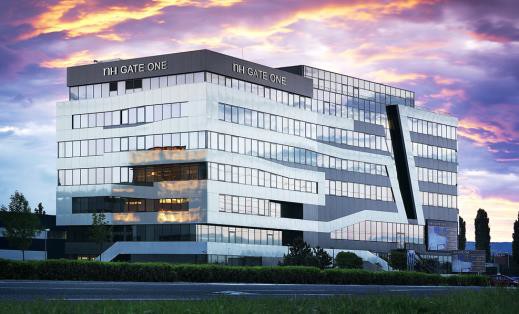 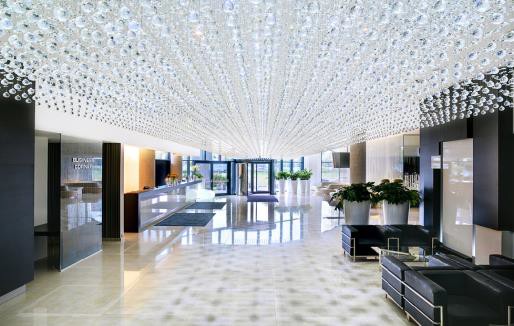 821 04 BratislavaT: 00421 2 32 770 000E: rsvt.nhgateone@nh-hotels.comBooking Form“ OBSE”2.12.2019 – 6.12.2019e-mail: rsvt.nhgateone@nh-hotels.comPparking	10 €/car/night - outsideEntrance to the hotel fitness and wellness center	includedVAT is included.City tax – 1,70 € / day / person is excluded.Above mentioned rates are available only if this booking form is fully completed and sent back to the hotel before 10.11.2019Limited number of rooms for each room type available!GUEST INFORMATIONLast name:	 		First name:	 	e-mail:	 	Date of arrival:	 		Date of departure:	 	Room type:Standard room single occupancy Standard room double occupancyStandard room double occupancy with twin bedSuperior room single occupancy Superior room double occupancyOther requests:	(please specify, optional, based on availability):  	CREDIT CARD DETAILSPlease note that reservations without valid credit card number cannot be proceeded. Please indicate a card number even if you intend to use another kind of payment.CANCELLATION POLICYWe have to charge you 100% of booked services, in case of late cancellation after 18.11.2019 or non-arrival. Only written cancellation can be accepted until 10.11.2019, without cancellation fee, or until 17.11. with 50% cancellation fee. In case of no-show (guest does not arrive), the whole stay is automatically cancelled. In case of invalid card number or insufficient funds reservation can be cancelled. The total price of the reservation will be pre-authorised before arrival.Thank you for having chosen us, we are looking forward to welcoming you in our hotel.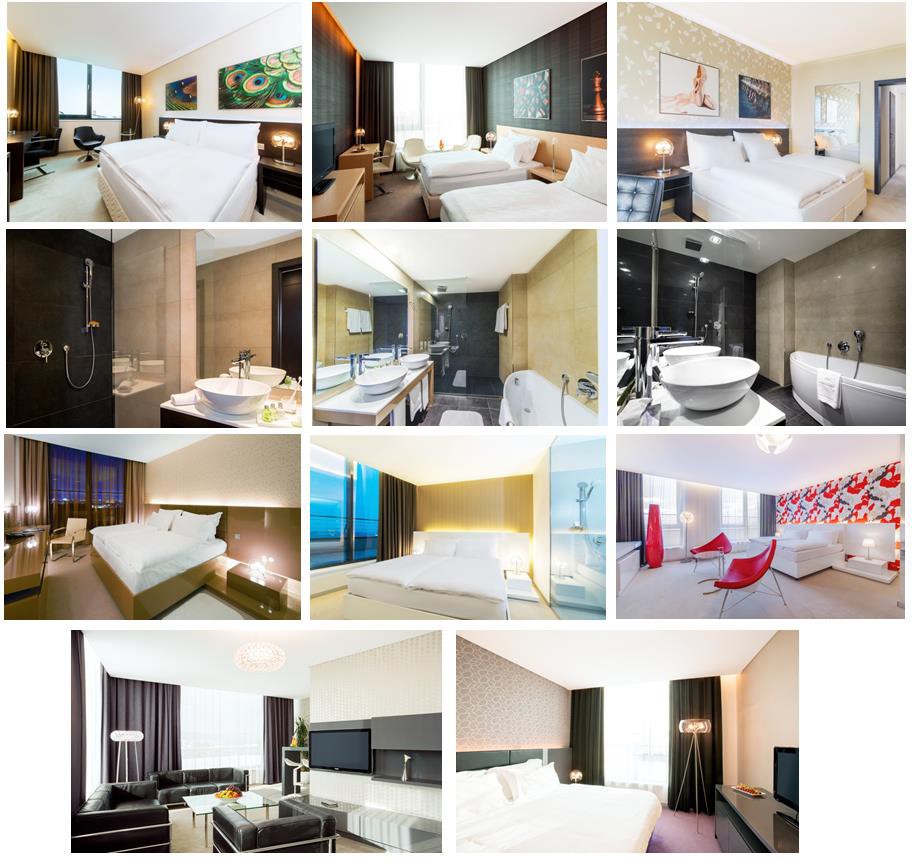 RATESStandard room single occupancy83 €room / nightStandard room double occupancy93 €room / nightSuperior room single occupancy103 €room / nightSuperior room double occupancy113 €room / nightBuffet breakfastincluded